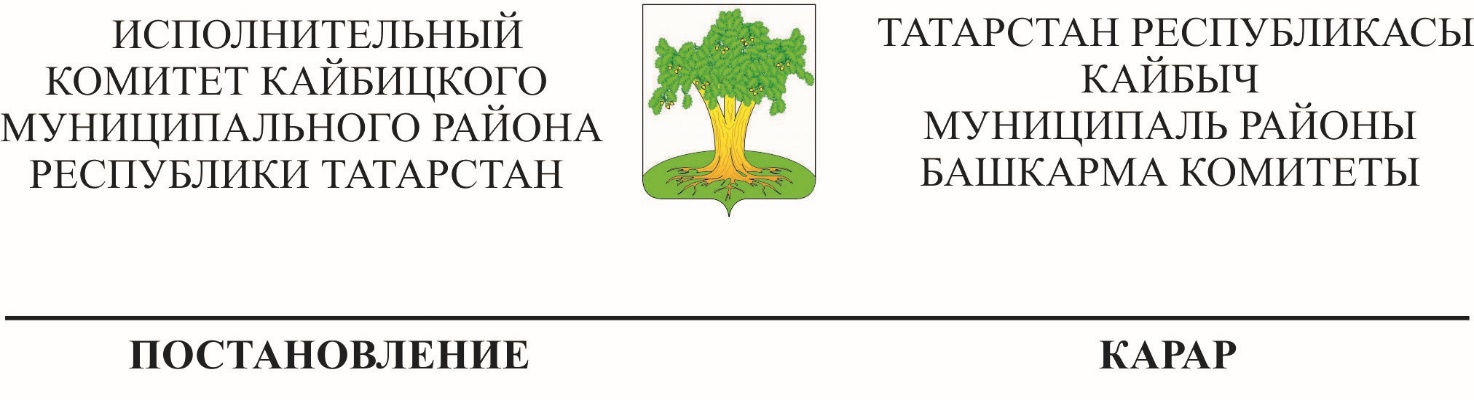               ____________          с. Большие Кайбицы               №_____
Об утверждении порядка осуществления финансовыми органами муниципального образования «Кайбицкий муниципальный район» Республики Татарстан казначейского сопровождения В соответствии с пунктом 5 статьи 242.23, со статьей 242.26 Бюджетного кодекса Российской Федерации, постановлением Правительства Российской Федерации от 01.12.2021 № 2155 «Об утверждении общих требований к порядку осуществления финансовыми органами субъектов Российской Федерации (муниципальных образований) казначейского сопровождения средств» Исполнительный комитет Кайбицкого муниципального района Республики Татарстан ПОСТАНОВЛЯЕТ:1. Утвердить порядок осуществления финансовыми органами муниципального образования «Кайбицкий муниципальный район» Республики Татарстан казначейского сопровождения в отношении средств, определенных в соответствии со статьей 242.26 Бюджетного кодекса Российской Федерации согласно приложению. 2. Установить, что настоящее постановление подлежит применению в случаях, установленных законами Республики Татарстан (муниципальными правовыми актами Совета Кайбицкого муниципального района). 3. Разместить настоящее постановление на официальном сайте Кайбицкого муниципального района в информационно-телекоммуникационной сети Интернет (https://kaybici.tatarstan.ru). 4. Контроль за исполнением настоящего постановления возложить на Финансово-бюджетную палату Кайбицкого муниципального района. 

Руководитель                                                                                              А.Н.Макаров Приложение
к постановлению
Исполнительного комитета
Кайбицкого муниципального района
от _________2023 г. № ____ 

Порядок осуществления финансовыми органами муниципального образования «Кайбицкий муниципальный район» Республики Татарстан казначейского сопровождения 1. Настоящий порядок разработан в соответствии с пунктом 5 статьи 242.23, со статьей 242.26 Бюджетного кодекса Российской Федерации, постановлением Правительства Российской Федерации от 01.12.2021 № 2155 «Об утверждении общих требований к порядку осуществления финансовыми органами субъектов Российской Федерации (муниципальных образований) казначейского сопровождения средств» и подлежит применению в случаях, установленных законами Республики Татарстан (муниципальными правовыми актами Совета Кайбицкого муниципального района) в отношении: 1) определенных решением Совета Кайбицкого муниципального района о бюджете муниципального образования «Кайбицкий муниципальный район» Республики Татарстан (далее по тексту - района) средств, получаемых на основании муниципальных контрактов, договоров (соглашений), контрактов (договоров), источником финансового обеспечения исполнения которых являются предоставляемые из бюджета района средства, к которым не могут быть отнесены авансы и расчеты: по муниципальным контрактам, заключаемым на сумму менее 50 миллионов рублей; по контрактам (договорам), заключаемым на сумму менее 50 миллионов рублей муниципальными бюджетными или автономными учреждениями, лицевые счета которым открыты в Финансово-бюджетной палате Кайбицкого муниципального района, за счет средств, поступающих указанным учреждениям в соответствии с законодательством Российской Федерации; 2) средств, получаемых (полученных) участниками казначейского сопровождения, в случаях, установленных федеральными законами, решениями Правительства Российской Федерации (включая средства, указанные в абзаце четвертом подпункта 1 статьи 242.27 Бюджетного кодекса Российской Федерации). 2. Казначейское сопровождение средств осуществляется Финансово-бюджетной палатой Кайбицкого муниципального района или Федеральным казначейством при осуществлении им отдельных функций финансового органа муниципального образования (далее - финансовый орган) в соответствии со статьей 220.2 Бюджетного кодекса Российской Федерации. Целевые средства предоставляются на основании: - муниципальных контрактов о поставке товаров, выполнении работ, оказании услуг (далее - муниципальный контракт); - договоров (соглашений) о предоставлении субсидий, договоров о предоставлении бюджетных инвестиций в соответствии со статьей 80 Бюджетного кодекса Российской Федерации; - договоров о предоставлении взносов в уставные (складочные) капиталы (вкладов в имущество) юридических лиц (их дочерних обществ), источником финансового обеспечения исполнения которых являются указанные субсидии и бюджетные инвестиции; - контрактов (договоров) о поставке товаров, выполнении работ, оказании услуг, источником финансового обеспечения исполнения обязательств по которым являются средства, предоставленные в рамках исполнения муниципальных контрактов, договоров (соглашений) (далее при совместном упоминании - документы), содержащих положения: 1) об открытии участниками казначейского сопровождения лицевых счетов для осуществления и отражения операций со средствами участников казначейского сопровождения в соответствии с порядком, утвержденным финансовым органом; 2) о представлении в финансовый орган документов, установленных порядком санкционирования; 3) об указании в документах, распоряжениях, а также в документах, установленных порядком санкционирования, идентификатора, сформированного в соответствии с порядком формирования указанного идентификатора, установленным Министерством финансов Российской Федерации; 4) о ведении раздельного учета результатов финансово-хозяйственной деятельности по каждому документу в соответствии с порядком, определенным Правительством Российской Федерации; 5) о формировании в установленных Правительством Российской Федерации случаях информации о структуре цены контракта (договора), суммы средств,предусмотренной документами, в порядке и по форме, установленным Министерством финансов Российской Федерации (далее - расходная декларация); 6) о соблюдении запретов, установленных пунктом 3 статьи 242.23 Бюджетного кодекса Российской Федерации, на перечисление средств с лицевого счета: а) в качестве взноса в уставный (складочный) капитал другого юридического лица (дочернего общества юридического лица), вклада в имущество другого юридического лица (дочернего общества юридического лица), не увеличивающего его уставный (складочный) капитал, если нормативными правовыми актами (правовыми актами), регулирующими порядок предоставления средств, не предусмотрена возможность их перечисления указанному юридическому лицу (дочернему обществу юридического лица) на счета, открытые им в учреждении Центрального банка Российской Федерации или в кредитной организации; б) в целях размещения средств на депозитах, а также в иные финансовые инструменты, за исключением случаев, установленных федеральными законами или нормативными правовыми актами Правительства Российской Федерации, законами Республики Татарстан (муниципальными правовыми актами Совета Кайбицкого муниципального района), устанавливающими порядок организации и осуществления бюджетного процесса; в) на счета, открытые в учреждении Центрального банка Российской Федерации или в кредитной организации юридическому лицу, за исключением: - оплаты обязательств юридического лица в соответствии с валютным законодательством Российской Федерации; - оплаты обязательств юридического лица по оплате труда с учетом начислений и социальных выплат, иных выплат в пользу работников, а также выплат лицам, не состоящим в штате юридического лица, привлеченным для достижения цели, определенной при предоставлении средств; - оплаты фактически поставленных юридическим лицом товаров, выполненных работ, оказанных услуг, источником финансового обеспечения которых являются средства, предоставляемые на основании договоров (соглашений), контрактов (договоров), в случае, если юридическое лицо не привлекает для поставки товаров, выполнения работ, оказания услуг иных юридических лиц, а также при условии представления документов, установленных соответствующим порядком санкционирования, предусмотренным пунктом 4 статьи 242.23 Бюджетного кодекса Российской Федерации, подтверждающих возникновение денежных обязательств юридических лиц, и (или) иных документов, предусмотренных договорами (соглашениями), контрактами (договорами) или нормативными правовыми актами (правовыми актами), регулирующими порядок предоставления средств; - возмещения произведенных юридическим лицом расходов (части расходов) при условии представления документов, указанных в абзаце четвертом подпункта 3 пункта 3 статьи 242.23 Бюджетного кодекса Российской Федерации, копий платежных документов, подтверждающих оплату произведенных юридическим лицом расходов (части расходов), а также договоров (соглашений), контрактов (договоров) или нормативных правовых актов (правовых актов), регулирующих порядок предоставления средств, если условиями договоров (соглашений), контрактов (договоров) предусмотрено возмещение произведенных юридическим лицом расходов (части расходов); г) на счета, открытые в учреждении Центрального банка Российской Федерации или в кредитной организации юридическим лицам, заключившим с участником казначейского сопровождения контракты (договоры) за исключением контрактов (договоров), заключаемых в целях приобретения услуг связи по приему, обработке, хранению, передаче, доставке сообщений электросвязи или почтовых отправлений, коммунальных услуг, электроэнергии, гостиничных услуг, услуг по организации и осуществлению перевозки грузов и пассажиров железнодорожным транспортом общего пользования, авиационных и железнодорожных билетов, билетов для проезда городским и пригородным транспортом, подписки на периодические издания, в целях аренды, осуществления работ по переносу (переустройству, присоединению) принадлежащих участникам казначейского сопровождения инженерных сетей, коммуникаций, сооружений, а также в целях проведения государственной экспертизы проектной документации и результатов инженерных изысканий в соответствии с законодательством Российской Федерации о градостроительной деятельности, осуществления страхования в соответствии со страховым законодательством, в целях приобретения услуг по приему платежей от физических лиц, осуществляемых платежными агентами; 7) о соблюдении в установленных Правительством Российской Федерации случаях положений, предусмотренных статьей 242.24 Бюджетного кодекса Российской Федерации. В дополнение к условиям, установленным пунктом 3 статьи 242.23 Бюджетного кодекса Российской Федерации, в муниципальных контрактах, договорах (соглашениях), контрактах (договорах) предусматривается соблюдение условий: - о запрете осуществления операций на лицевом счете, об отказе в осуществлении операций на лицевом счете при наличии оснований, указанных в пунктах 10 и 11 статьи 242.13-1 Бюджетного кодекса Российской Федерации соответственно, а также о приостановлении операций на лицевом счете в соответствии с пунктом 3 указанной статьи в порядке, предусмотренном Правительством Российской Федерации; - о перечислении целевых средств на счета, открытые участнику казначейского сопровождения в учреждении Центрального банка Российской Федерации или в кредитной организации (далее - банк), при оплате обязательств, предусмотренных подпунктом 3 пункта 3 статьи 242.23 Бюджетного кодекса Российской Федерации, а также обязательств по накладным расходам, связанным с исполнением муниципального контракта, договора (соглашения), контракта (договора), в соответствии с постановлением Правительства Российской Федерации от 01.12.2021 № 2155 «Об утверждении общих требований к порядку осуществления финансовыми органами субъектов Российской Федерации (муниципальных образований) казначейского сопровождения средств» (далее - порядок санкционирования). 3. Операции с целевыми средствами осуществляются на лицевых счетах, открываемых муниципальным участникам казначейского сопровождения в финансовом органе в установленном им порядке в соответствии с общими требованиями, установленными Федеральным казначейством согласно пункту 9 статьи 220.1 Бюджетного кодекса Российской Федерации (далее - лицевой счет), муниципальным участникам казначейского сопровождения необходимо соблюдать условия ведения и использования лицевого счета (режима лицевого счета), указанных в пункте 3 статьи 242.23 Бюджетного кодекса Российской Федерации. Территориальным органом Федерального казначейства в порядке, установленном Правительством Российской Федерации в соответствии со статьей 242.13-1 Бюджетного кодекса Российской Федерации, проводится бюджетный мониторинг при открытии лицевых счетов и осуществлении операций на указанных лицевых счетах. 4. Операции с целевыми средствами на лицевых счетах осуществляются после осуществления финансовым органом санкционирования указанных операций в порядке, установленном финансовым органом в соответствии с общими требованиями, утвержденными порядком санкционирования. При казначейском сопровождении субсидий, предоставляемых участникам казначейского сопровождения, предоставление таких субсидий осуществляется с лицевого счета получателя бюджетных средств в пределах лимитов бюджетных обязательств, доведенных получателю средств бюджета для предоставления субсидии по кодам бюджетной классификации с указанием кодов дополнительной классификации расходов местного бюджета (мероприятия, типа средств). Перечисление субсидий участникам казначейского сопровождения с лицевых счетов получателей бюджетных средств, на соответствующие лицевые счета, открытые для учета операций, осуществляемых муниципальными бюджетными и автономными учреждениями, получателями средств из бюджета, получающих средства из местного бюджета на основании договоров (соглашений) о предоставлении субсидий, осуществляется в порядке, установленном финансовым органом, в пределах суммы, необходимой для оплаты денежных обязательств по расходам участника казначейского сопровождения, источником финансового обеспечения которых являются субсидии. Операции по списанию целевых средств, источником финансового обеспечения которых являются субсидии, предоставляемые участникам казначейского сопровождения, осуществляются не позднее 2-го рабочего дня, следующего за днем представления участником казначейского сопровождения в финансовый орган распоряжений для оплаты денежных обязательств участника казначейского сопровождения и их проверки в соответствии с порядком санкционирования. 5. Расширенное казначейское сопровождение осуществляется в случаях и порядке, установленных Правительством Российской Федерации в соответствии с пунктом 3 статьи 242.24 Бюджетного кодекса Российской Федерации. 6. Финансовым органом ежедневно (в рабочие дни) предоставляется информация о муниципальных контрактах, договорах (соглашениях), контрактах (договорах), о лицевых счетах и об операциях по зачислению и списанию целевых средств, отраженных на лицевых счетах в порядке, установленном Федеральным казначейством, в подсистему информационно-аналитического обеспечения государственной интегрированной информационной системы управления общественными финансами «Электронный бюджет», оператором которой является Федеральное казначейство, либо об использовании финансовым органом подсистемы ведения нормативной справочной информации и подсистемы управления расходами указанной информационной системы, оператором которых является Федеральное казначейство, для открытия лицевых счетов муниципальным участникам казначейского сопровождения и отражения операций по зачислению и списанию целевых средств на этих лицевых счетах. 7. При осуществлении операций с целевыми средствами, а также при обмене документами финансовый орган взаимодействует с получателем средств бюджета, которому доведены лимиты бюджетных обязательств на предоставление целевых средств, и муниципальными участниками казначейского сопровождения, в том числе с учетом соблюдения требований, установленных законодательством Российской Федерации о государственной и иной охраняемой в соответствии с федеральными законами, нормативными правовыми актами Президента Российской Федерации и Правительства Российской Федерации тайне. При казначейском сопровождении обмен документами между финансовым органом, получателем средств местного бюджета, до которого доведены лимиты бюджетных обязательств на предоставление субсидий или бюджетных инвестиций (далее - получатель бюджетных средств), на заключение муниципальных контрактов, и участником казначейского сопровождения осуществляется с применением усиленной квалифицированной электронной подписи лица, уполномоченного действовать от имени получателя бюджетных средств, муниципального заказчика или участника казначейского сопровождения (далее - электронная подпись). В случае обмена документами, содержащими сведения, составляющие государственную тайну, а также в случае отсутствия у участника казначейского сопровождения технической возможности информационного обмена с применением электронной подписи документооборот осуществляется на бумажном носителе с одновременным представлением документов на машинном носителе. Представление и хранение документов, предусмотренных настоящим порядком, содержащих сведения, составляющие государственную тайну, осуществляется с соблюдением требований, установленных законодательством Российской Федерации о защите государственной и иной охраняемой законом тайны. 8. В случае если федеральными законами или решениями Правительства Российской Федерации, предусмотренными подпунктом 2 пункта 1 статьи 242.26 Бюджетного кодекса Российской Федерации, установлены требования о казначейском сопровождении целевых средств, предоставляемых на основании концессионных соглашений, соглашений о муниципально-частном партнерстве, положения настоящего порядка распространяются в отношении указанных договоров (соглашений).